Time Clock10U -> 12 minute periods		10U Penalty Time = 1:3012U -> 15 minute periods		12U Penalty Time = 1:3014U -> 15 minute periods		14U Penalty Time = 2:00 Typical Game Warm up time is 3 MinutesNote – Anytime you are changing a “clock” function (penalty/time etc) the Clock must be in STOP positionPower button
Make sure scores are set to 0If they aren’t, then push Home Score 0 -> enter, Visitor Score 0 -> enter
Push Game Time 15 or 12 -> Enter
Time up/Down - Make sure it says ‘Down’
When refs are ready, push ‘Run’ button
Every time whistle is blown, push ‘Stop’ button or when a goal is scored
To change period, (if needed), push ‘Period’, enter period # -> enterTo change score, push ‘Home Score’ or ‘Visitor Score’ , then score # then push enterYou can also hit the ‘Home Score’ or ‘Visitor Score’ and then +1 buttonPenalties
Push ‘Home Penalty’ or ‘Visitor Penalty’ then jersey # ‘Enter’ , then time length of penalty, 1 -> enter, 30 -> enterIf you need to clear a penalty (ex: opposing team scores), then push ‘Home Penalty’ or ‘Visitor Penalty’, push ‘0’ (or Clear) -> enter through time so time is all zerosIf you need to toggle through penalty lines, push ‘Home Penalty’ or ‘Visitor Penalty’If there is a goal differential in the game (example: 8 – 1).  You still stop incrementing goals.  You will also run the clock (not stop at any time).  Once the score is within 6 goals between each team, actual score needs to be represented on the clock (may need to inquire with score keeper to get this number)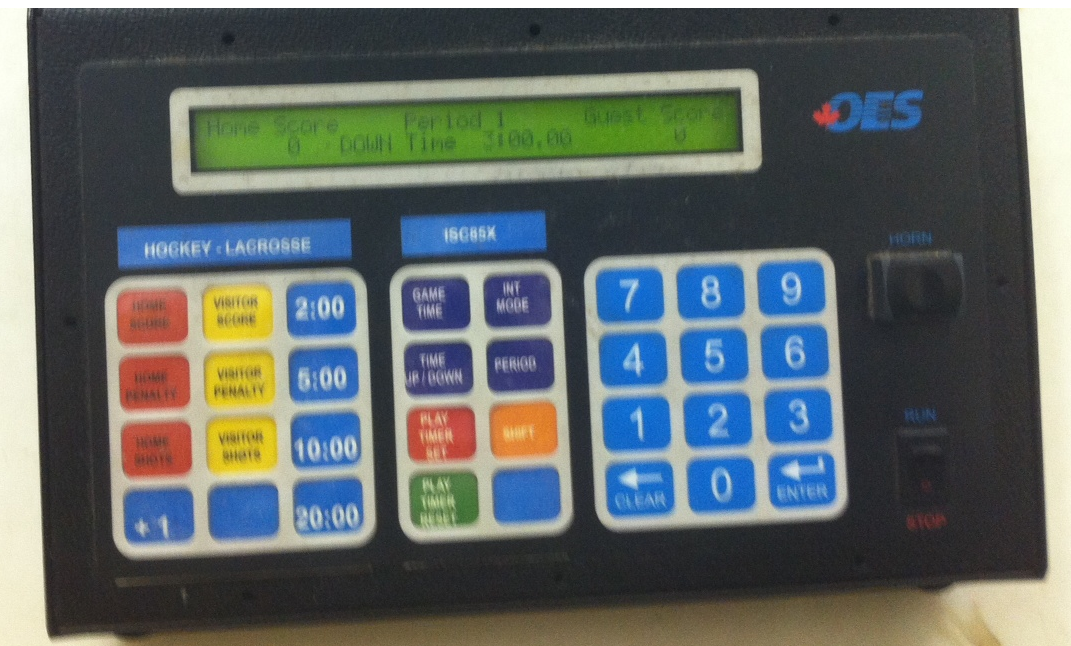 